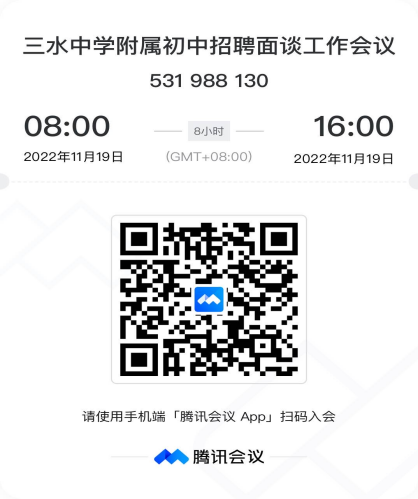 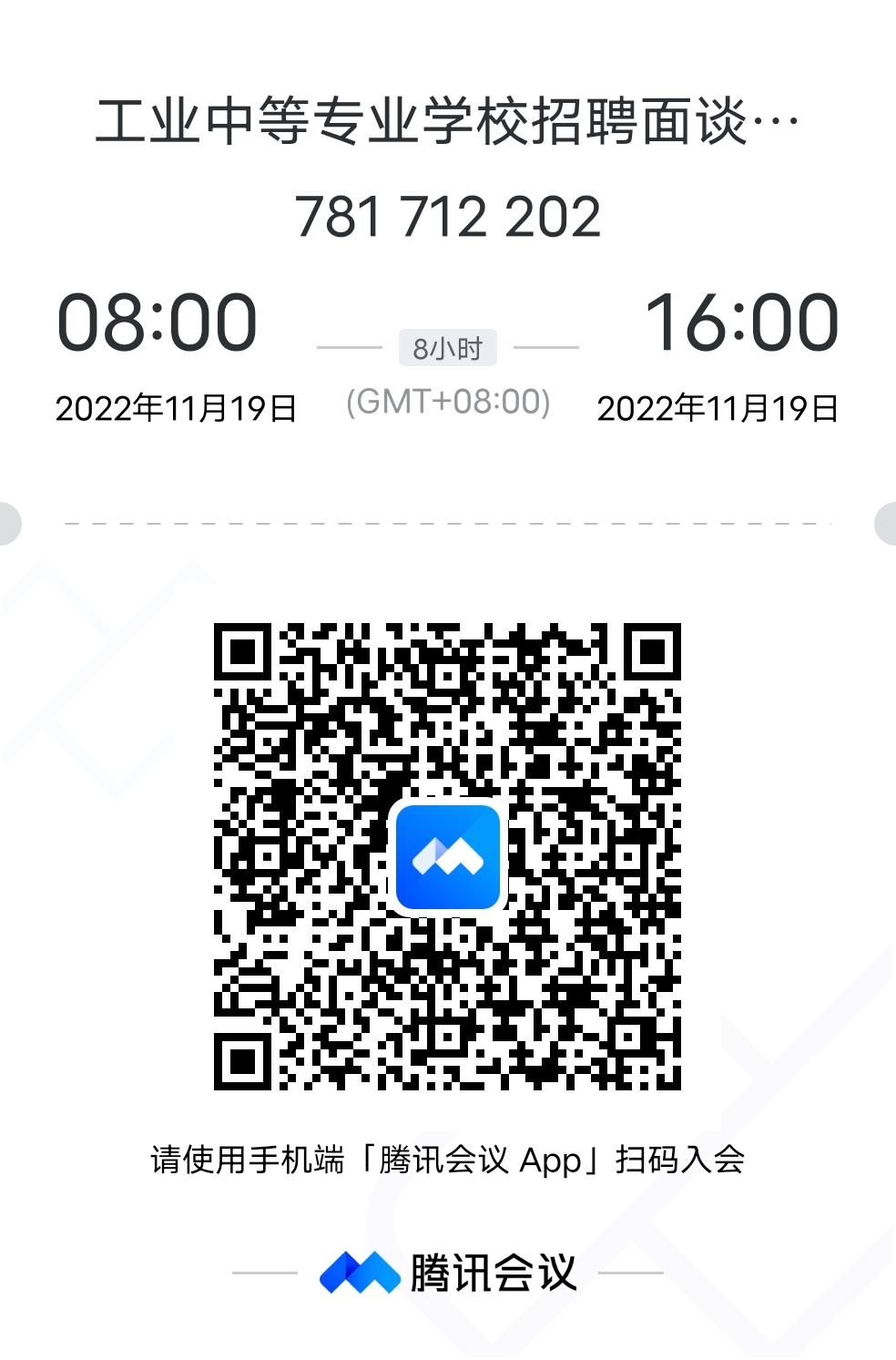 单位：佛山市三水区三水中学附属初中              单位：佛山市三水区工业中等专业学校联系人、电话：禤敏丽 15099866086                联系人、电话：张述兰  15976663033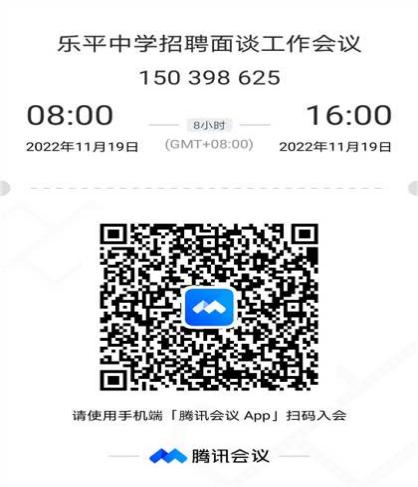 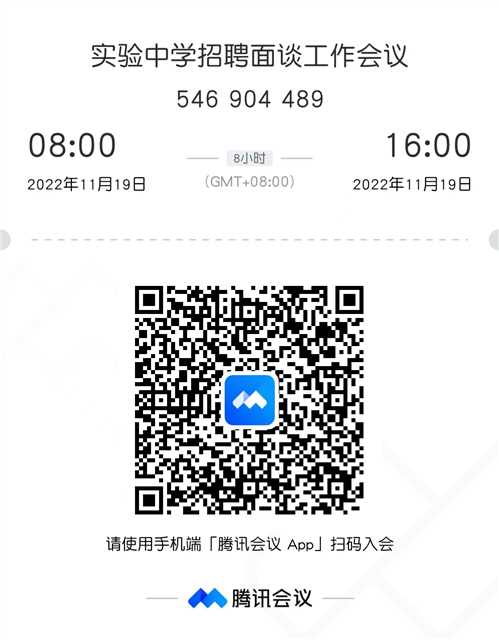 单位：佛山市三水区乐平中学                      单位：佛山市三水区实验中学联系人、电话：刘茜芝 13827706926                联系人、电话：邓锦珊 15916587108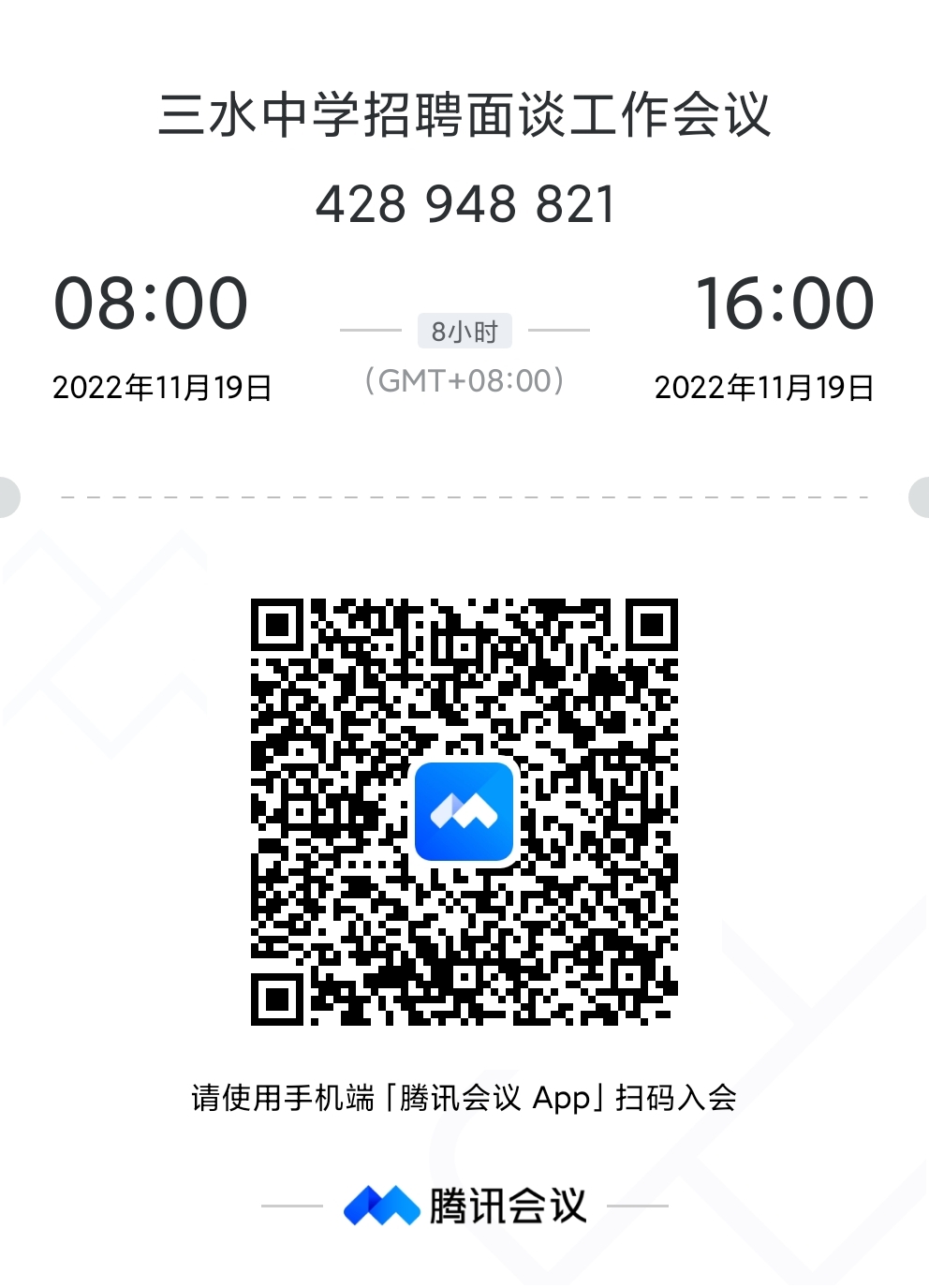 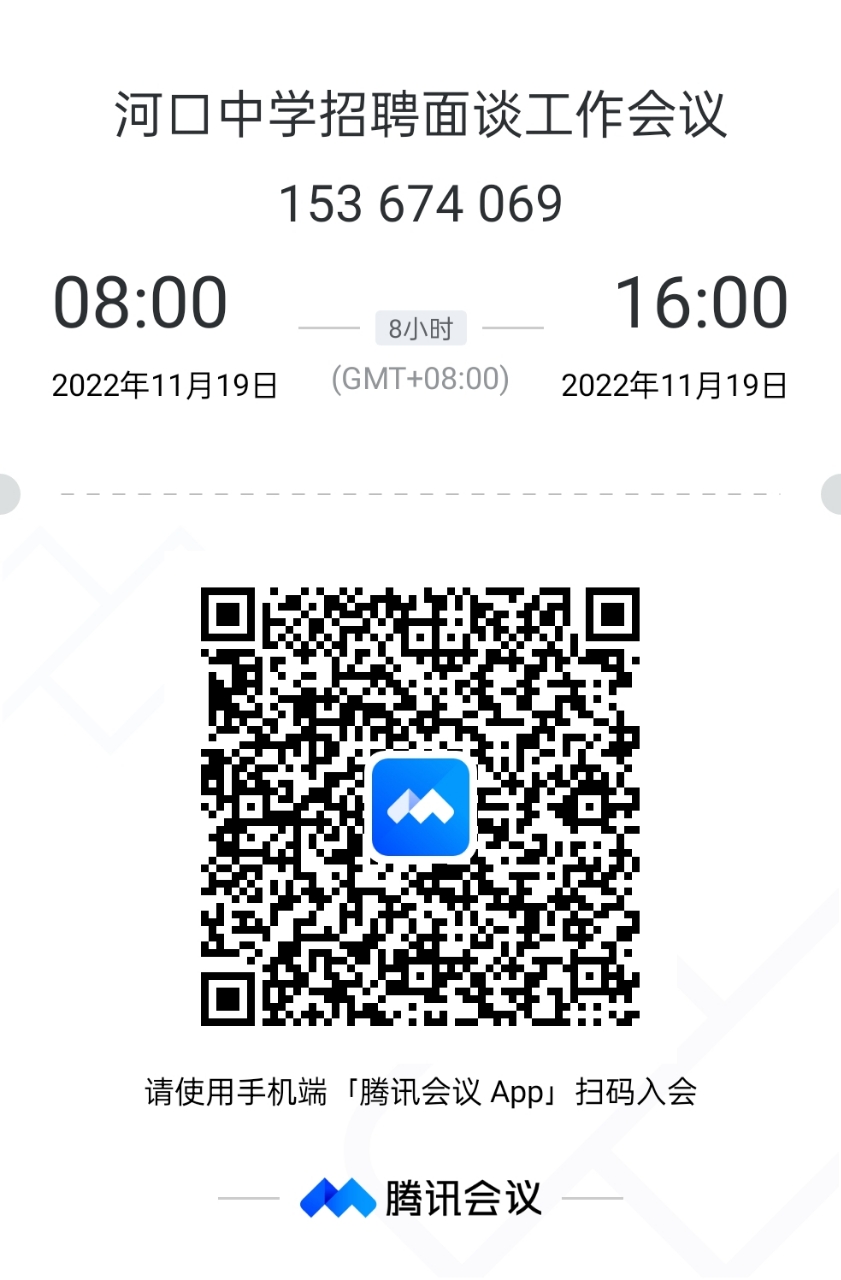 单位：佛山市三水区三水中学                       单位：佛山市三水区河口中学联系人、电话：罗广侨 18928513608                 联系人、电话：彭革新 13925411855